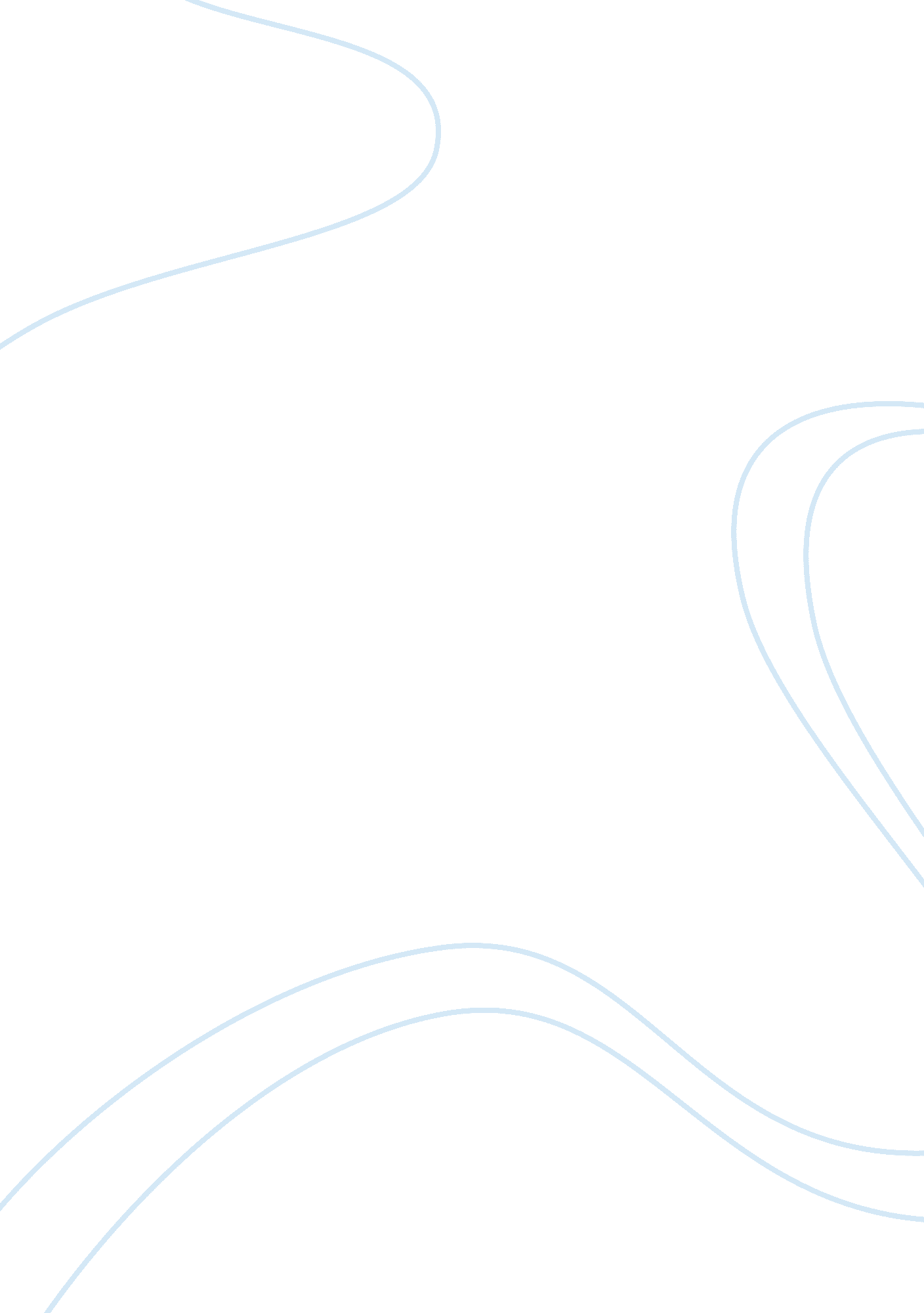 Teams and conflictsBusiness, Management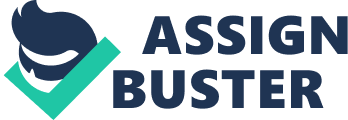 Teams and Conflict Resolution AFFILIATION: Strategy Strengths Weaknesses The team needs to set the goals for introducing new production methods for the latest product. 
Every team member needs to have a common goal so that they can work as a team. Each team must have a leader who will set the direction. 
Team conflicts may arise as employees might have different goals. 
Communication is important with the employees so that they don’t have any fear about loss of job and have clarity about the need of the new production facility. The team will have to take every worker on the same board. 
Every team member will have clarity about their role in the team and make valuable contribution in the organization. 
The team members can resist the power to become the part of the team. 
The team should promote the team members to do their best which means that each team member should work in team collaboration and work on those skills that each one possess. 
The team members’ satisfaction level will get boosted. 
Goals will be achieved quickly. 
Members will need to be reinforced to work towards common goal and don’t get deviated. 
Best Strategy for Riordan Manufacturing 
According to Riordan (2010), the company’s management realizes the need of assigning the tasks to its respective teams so that effective manufacturing and business activities can be conducted. The main problems encountered are the resistance of change and lack of clarity about the goals to be achieved. In the respective case, the Riordan Manufacturing should build a team that will have a team leader with predefined set of goals. The goals must be set with the team member’s consensus so that they all have clarity about their roles; it will ensure that each team member is agreeing to the direction set by the team. Once the goals are set and communicated to the team members alongwith frequent milestones, any resistance from the workers can be tackled with utmost ease. 
References 
Riordan (2010). Riordan Manufacturing : Analysis of Service Request Assessment. Retrieved June 10, 2012 from http://riordan-manufacturing. blogspot. com/2010/04/riordan-manufacturing-analysis-of. html 